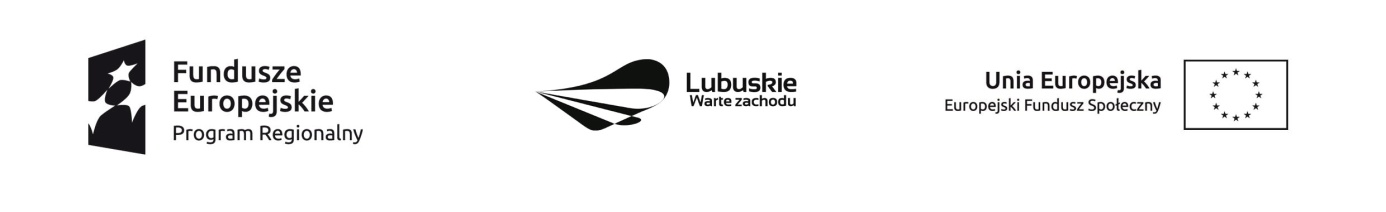 																		        Załącznik nr 4											                       do zapytania ofertowego nr 2/IZ/2021	. . . . . . . . . . . . . . . . . . . . . . . . . . . . . . . . . . 	                                                                                                                                                     	pieczątka nagłówkowa Wykonawcy	                                                                                                                                                                      WYKAZ KADRY DYDAKTYCZNEJ, KTÓRA BĘDZIE UCZESTNICZYĆ W WYKONANIU ZAMÓWIENIASkładając ofertę na zorganizowanie i przeprowadzenie kursu prawa jazdy kat. B dla uczestników projektu pn. „Integracja – droga do zmian” w ramach działania 7.2. Programy aktywnej integracji realizowane przez powiatowe centrum pomocy rodzinie, oświadczam, że instytucja, którą reprezentuję dysponuje kadrą zdolną do wykonania zamówienia, wymienioną poniżej: Należy dołączyć dokumenty potwierdzające doświadczenie oraz kwalifikacje (dyplomy, referencje, kopie zaświadczeń o odbytych szkoleniach itp.).
Do oferty załączam (proszę wymienić załączniki)-   …………………………………………………………-    ……………………………………………………....-    ………………………………………………………-    ……………………………………………………..………………………………….                                                                                 ……………..…………………………….…………………..                   Miejscowość, data                                                                                                       Podpis osoby (osób) upoważnionej do występowania w imieniu Wykonawcy                                                                                                                                        Czytelny podpis albo podpis i pieczątka z imieniem i nazwiskiem i pieczęć firmowa											Nazwisko i imięStaż pracy w przeprowadzaniu szkoleń, kwalifikacje zawodoweZakres wykonywanych czynności przy realizacji zamówienia - tematyka prowadzonych zajęć